1) Install Right-Suite Universal (RSU) programDownload and run the installer from the following url: https://www.wrightsoft.com/Support/rsu22.0.04.01/WSF/SetupWWSF2200401.exe2) Activate the program-Run Right-Suite Universal-You will see 'Demo Licensing' screen at startup- Hit 'Activate' button 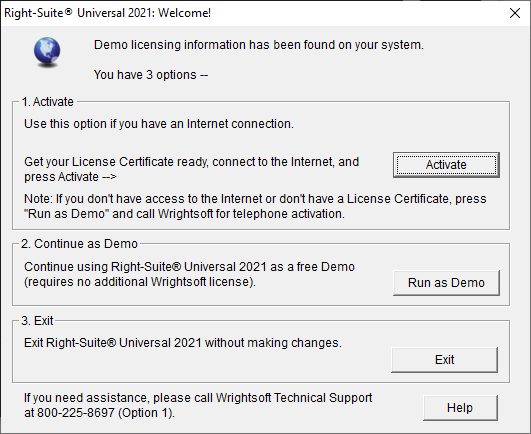 Enter information from attached activation certificate and hit 'submit' button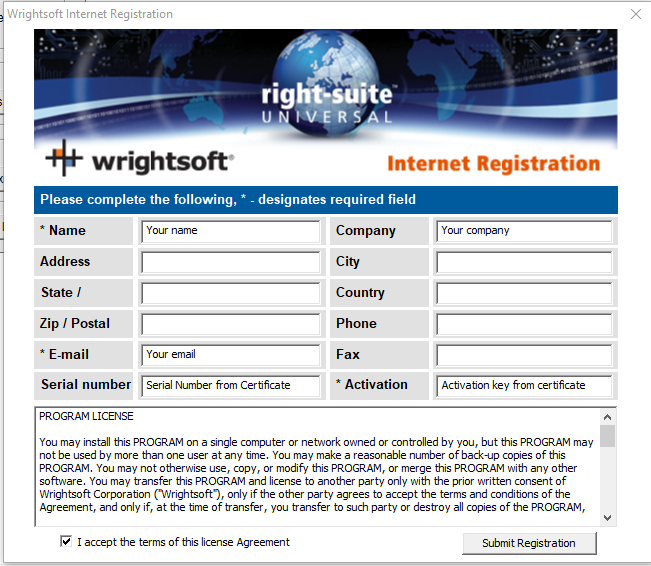 3)  2022 Supplement to the 7th Edition (2020) FBC specific featureEquipment minimum efficiencies requirement option: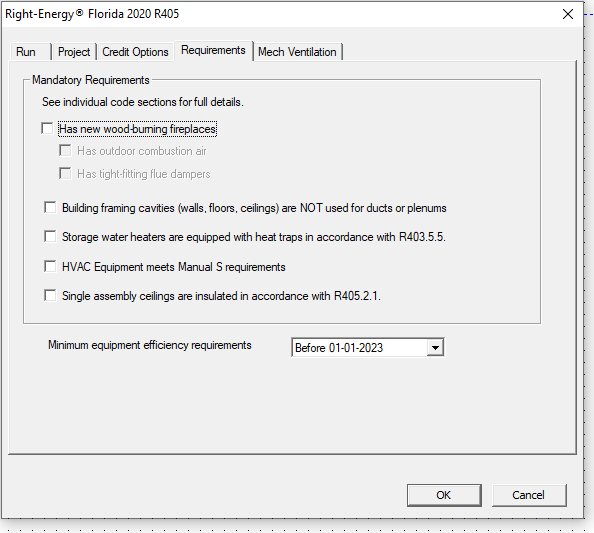 